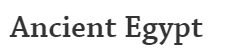 Why are the pyramids so important to the Egyptian people? 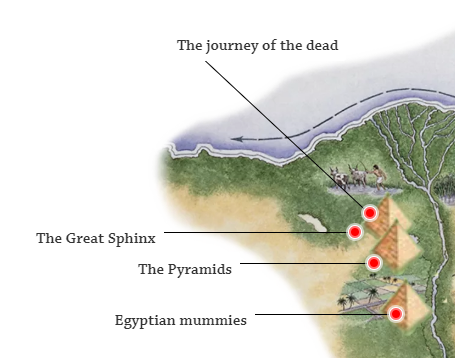 Websitehttps://www.bbc.co.uk/bitesize/topics/zg87xnb/resources/1https://www.dkfindout.com/uk/history/ancient-egypt/Can you make a non-chronological report based on the purpose of the pyramids?Include:-How the pyramids were made?Who built them?What they were used for?In your report add maps, diagrams and any other interesting facts that you can think of to make the report interesting.